Hodnosti:Lukáš - Grand Moff (Velko Moff)Tadeáš - MoffFilip - Director (Ředitel)Pavel - Ensign (Podporučík)Chatka - KatinkaVysílací kanál : 446.18125 MHz (kanál 15)Pravomoce:Lukáš: náleží mu postel dle svého výběru, nerozhoduje o otevírání oken, má právo rozkazovatTadeáš: podřízený Lukáše čili oznamuje poddaným rozkazy Lukáše (pouze Pavel), nerozkazuje lidem nižšího postaveníFilip: výkonný asistent Lukáše, udržuje své nadřízené v chodu, když je vyzván k předpovídání budoucnosti nesmí odporovat, když usne a je odhalen nesmí lhát že neusnul, oznamuje aktuální čas, hlavní vysílátor (spojení s Tocháčkem atd.), ředitel multimédií (rozhoduje co se může natáčet, a co se pouští za hudbu a video)Pavel: stará se o Katinku, hlavní kartografVlajka: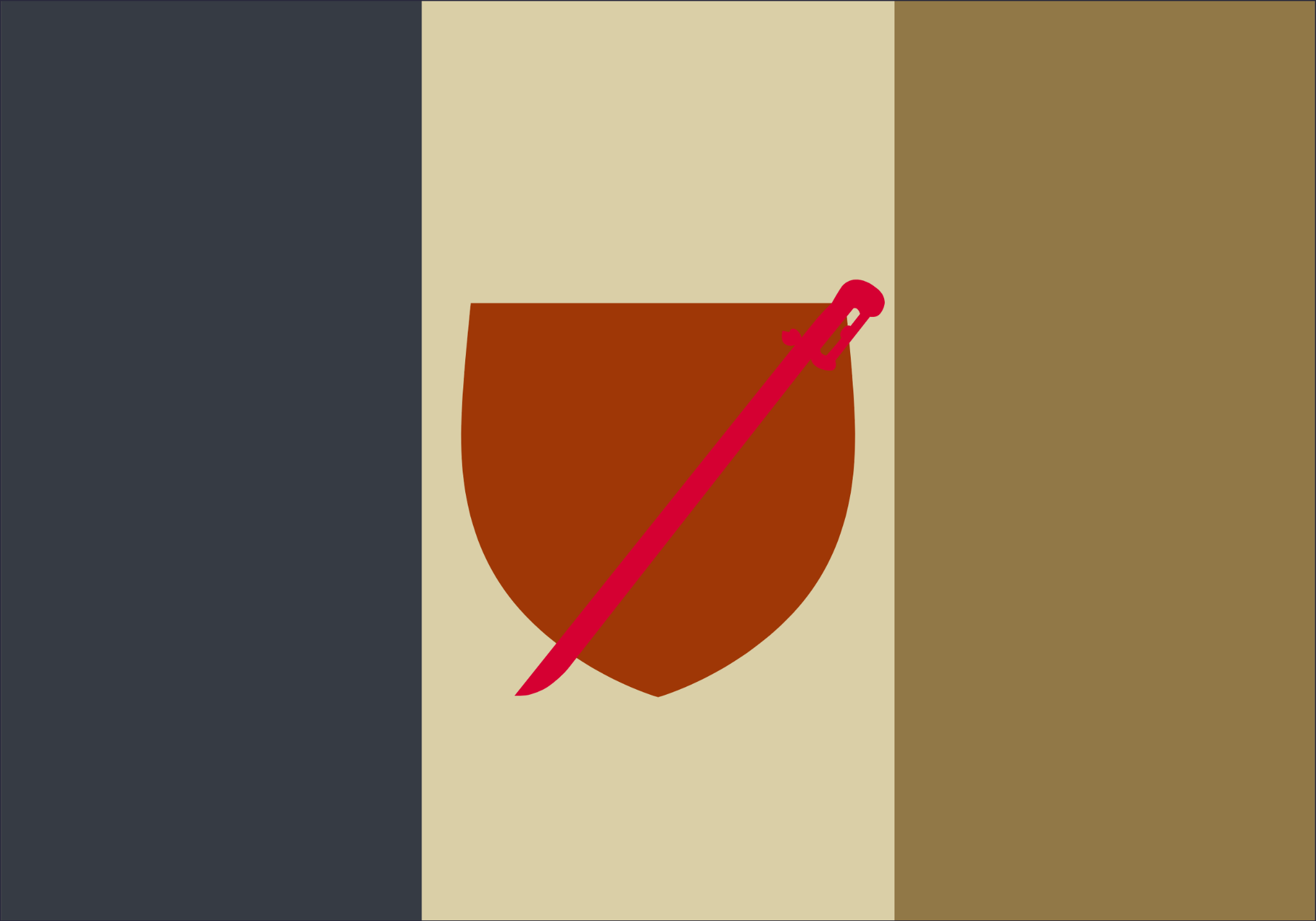 Erb:Sponzor : 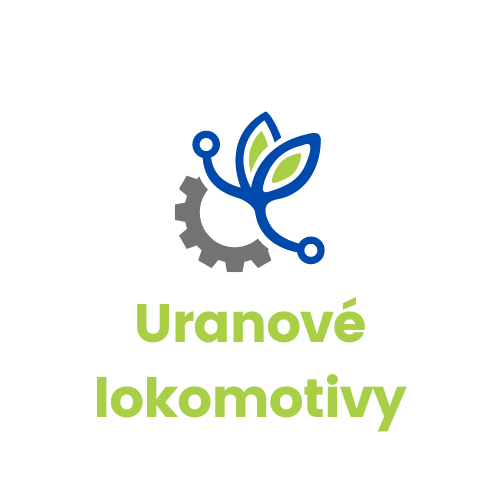 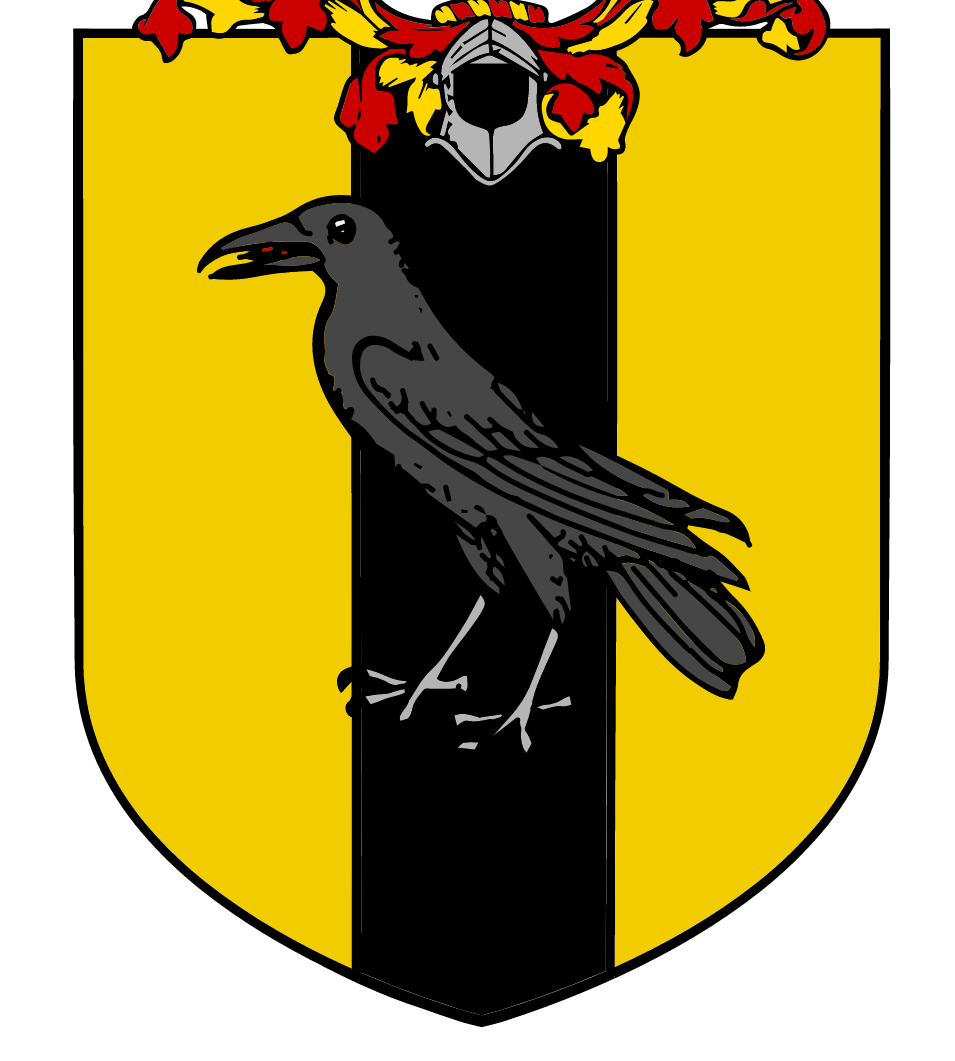 Řád pokoje:ŘÁD POKOJEČLENI :               Lukáš Hývl                Filip Levínský                Tadeáš Losman                Pavel IpserPRAVIDLA : 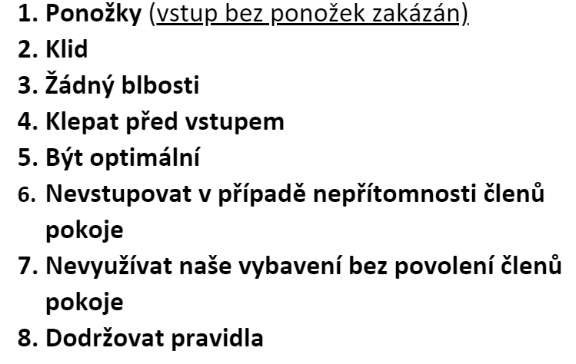 